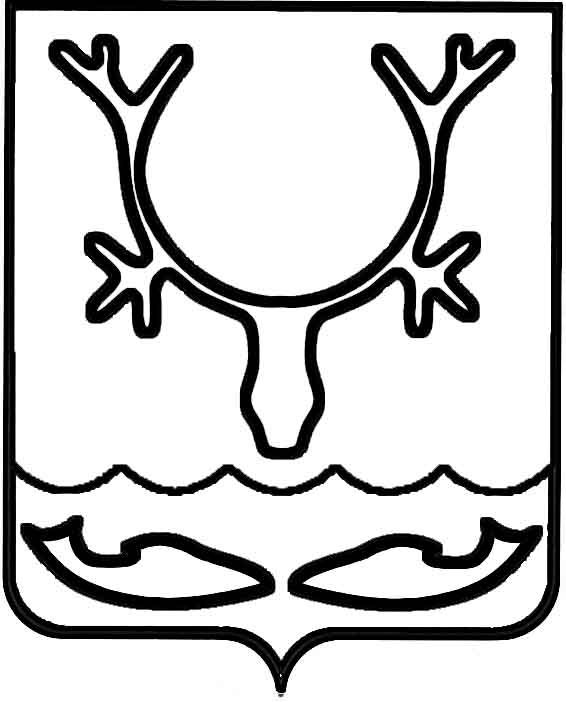 Администрация муниципального образования
"Городской округ "Город Нарьян-Мар"ПОСТАНОВЛЕНИЕНа основании решения Совета городского округа "Город Нарьян-Мар" 
от 25.06.2009 № 513-р "Об утверждении Положения "О муниципальной поддержке малого и среднего предпринимательства на территории МО "Городской округ "Город Нарьян-Мар" Администрация муниципального образования "Городской округ "Город Нарьян-Мар" П О С Т А Н О В Л Я Е Т:Утвердить состав Координационного совета при Администрации муниципального образования "Городской округ "Город Нарьян-Мар" по поддержке малого и среднего предпринимательства:Настоящее постановление вступает в силу со дня его подписания 
и подлежит официальному опубликованию.28.11.2019№1154Об утверждении состава Координационного совета при Администрации муниципального образования "Городской округ "Город Нарьян-Мар" по поддержке малого                        и среднего предпринимательстваБелак О.О.– глава муниципального образования "Городской округ "Город Нарьян-Мар", председатель;Жукова О.В.– заместитель главы Администрации МО "Городской округ "Город Нарьян-Мар" по экономике и финансам, заместитель председателя;Оленицкая В.С.– начальник отдела инвестиционной политики 
и предпринимательства управления экономического 
и инвестиционного развития Администрации МО "Городской округ "Город Нарьян-Мар", секретарь;Калинина А.И.– индивидуальный предприниматель (по согласованию);Калюжный И.В.– исполнительный директор Ненецкого регионального отделения общероссийской организации малого и среднего предпринимательства "ОПОРА РОССИИ" (по согласованию);Кокорина О.П.– индивидуальный предприниматель (по согласованию);Коробова Н.В.– генеральный директор ООО УК "Уютный дом" 
(по согласованию);Осташов А.А.– индивидуальный предприниматель (по согласованию);Попова Ю.М.– индивидуальный предприниматель (по согласованию);Сопочкин Г.В.– Уполномоченный по защите прав предпринимателей 
в Ненецком автономном округе (по согласованию);Сылка А.С.– индивидуальный предприниматель (по согласованию);Терлецкий А.И.– депутат Совета городского округа "Город Нарьян-Мар" 
(по согласованию);Шестакова М.А.– индивидуальный предприниматель (по согласованию);Юматова Г.С.– индивидуальный предприниматель (по согласованию);Яркина И.А.– член Ненецкого регионального отделения общероссийской общественной организации "Ассоциация женщин-предпринимателей России" (по согласованию).И.о. главы города Нарьян-Мара А.Н. Бережной